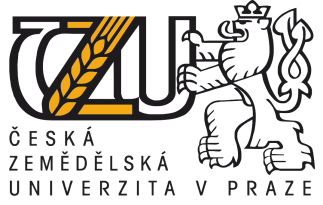 CŽV KS Cheb – 4. ročníkBc. Zuzana KřížováBc. Lenka BarešováBc. Terezie Prajzlerová2013/2014ÚvodCílem této seminární práce je posoudit finanční situaci města Krásné Údolí. Zjištěná finanční data zvolené obce je nutné následně porovnat s průměrnými daty za Českou republiku 
a zhodnotit výsledek. Nejdříve bude provedena stručná charakteristika města a poté bude přistoupeno k samotné analytické části práce. Z finanční analýzy budou získány informace ohledně zadluženosti, úspor, příjmů a výdajů obce. V práci jsou hodnoceny roky 2010 – 2013. Bohužel závěrečný účet obce Krásné Údolí za rok 2013 není ještě oficiálně zveřejněn, takže jen díky vstřícnosti starosty Bc. Martina Franka, lze tato data v práci interpretovat. Jelikož, nejsou zveřejněná ani průměrná data obcí v České republice, jsou v práci porovnávány pouze roky 2010,  2012.Charakteristika obceObrázek č. 1: Městský znak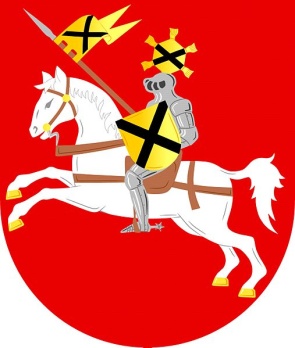 Zdroj:  Město Krásné Údolí: Informační portál města, 2014 [online]. Krasneudoli.cz [cit. 3.2.2014]. Dostupné z: http://www.krasneudoli.cz/Obec Krásné Údolí územně spadá do Karlovarského kraje a je zároveň součástí okresu Karlovy Vary. V současnosti v obci žije celkem 421 obyvatel. Převážnou většinu tvoří muži, kterých v obci žije 223. Průměrný věk v obci je 40,9 let, z čehož ženám je v průměru 43,4 let a mužům 38,8 let.Mezi občanskou vybavenost obce Krásné Údolí patří mateřská školka, lékař, kulturní dům, kostel, knihovna, autobusová zastávka a nákupní středisko. Vzhledem k tomu, že Krásné Údolí patří k menším obcím, je občanská vybavenost dostačující.Obrázek č. 2: Teritoriální vymezení obce Krásné Údolí v rámci ČRStarostou obce je Bc. Martin Frank, který je ve funkci od roku 2010, kdy se 157 hlasy zvítězil v komunálních volbách do zastupitelstev měst a obcí.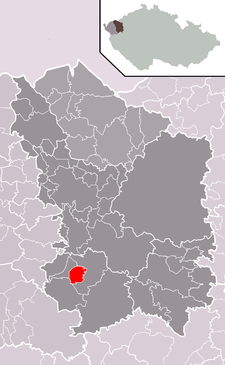 V únoru roku 2012 došlo na základě žádosti obce a následného rozhodnutí předsedkyně Poslanecké sněmovny Miroslavy Němcové ke změně statutu samosprávného celku z obce na město. Této žádosti předcházelo přijetí dvou klíčových obecních usnesení, které v souladu zákona o obcích danou žádost potvrdily.Zdroj: Otevřená encyklopedie Wikipedie: Krásné Údolí, 2014[online]. Wikipedia.org [cit. 3.2.2014]. Dostupné z:http://cs.wikipedia.org/wiki/Kr%C3%A1sn%C3%A9_%C3%9Adol%C3%ADFinanční situace obceFinanční situace Krásného Údolí bude kromě přepočtu jednotlivých ukazatelů na obyvatele obce posuzována i celorepublikově. Tabulka č. 1 uvádí počet obyvatel obce k danému roku. Z tabulky je patrné, že počet obyvatel se stabilně pohybuje nad hranicí 400 obyvatel.Tabulka č. 1: Počet obyvatel obce Krásné Údolí k 1.1. daného roku (v osobách)Zdroj: Český statistický úřad:Počet obyvatel – stav k 1.1.2013, 2013 [online]. ČSÚ. [cit. 3.2.2014]. Dostupné z: http://www.czso.cz/xk/redakce.nsf/i/pocet_obyvatel_stav_k_1_1_2013Český statistický úřad:Počet obyvatel – stav k 1.1.2012, 2012 [online]. ČSÚ. [cit. 3.2.2014]. Dostupné z: http://www.czso.cz/xk/redakce.nsf/i/pocet_obyvatel_stav_k_1_1_2012Český statistický úřad:Počet obyvatel – stav k 1.1.2011, 2011 [online]. ČSÚ. [cit. 3.2.2014]. Dostupné z: http://www.czso.cz/xk/redakce.nsf/i/pocet_obyvatel_stav_k_1_1_2011Český statistický úřad:Počet obyvatel – stav k 1.1.2010, 2010 [online]. ČSÚ. [cit. 3.2.2014]. Dostupné z: http://www.czso.cz/xk/redakce.nsf/i/pocet_obyvatel_stav_k_1_1_2010Tabulka č. 2: Počet obyvatel ČR k danému roku (v osobách)Zdroj: Český statistický úřad:Obyvatelstvo – roční časové řady [online]. ČSÚ. [cit. 4.2.2014]. Dostupné z: http://www.czso.cz/csu/redakce.nsf/i/obyvatelstvo_huTabulka č. 3 uvádí jednotlivé a celkové příjmové a výdajové položky závěrečného účtu obce Krásné Údolí vždy ke konci daného roku. Z výsledků je patrné, že celkové daňové příjmy převyšují ve všech sledovaných letech daňové výdaje a rok od doku se, jak daňové příjmy, tak daňové výdaje zvyšují. Ke skokovému nárůstu daňových příjmů došlo v roce  to zejména díky více než trojnásobnému nárůstu příjmů z dotací a také díky patrnému navýšení vlastních příjmů. Navýšení celkových výdajů bylo v roce 2013 způsobeno dvojnásobným navýšením neinvestičních výdajů. Tabulka č. 3: Finance obce Krásné Údolí k 31.12. daného roku (v tis. Kč)Zdroj: FRANK, Martin. Závěrečný účet města Krásné Údolí za rok 2012 [online]. Město Krásné Údolí: 2013, s. 3 [cit. 2014-02-04]. Dostupné z: http://deska.obeckrasneudoli.cz/2012zav.ucet.pdfFRANK, Martin. Závěrečný účet města Krásné Údolí za rok 2011 [online]. Město Krásné Údolí: 2012, s. 3 [cit. 2014-02-04]. Dostupné z: http://deska.obeckrasneudoli.cz/2011zav.ucet.pdfFRANK, Martin. Závěrečný účet města Krásné Údolí za rok 2010 [online]. Město Krásné Údolí: 2011, s. 3 [cit. 2014-02-04]. Dostupné z: http://deska.obeckrasneudoli.cz/2010zav.ucet.pdfTabulka č. 4: Finance obcí ČR za daný rok (v tis. Kč) Zdroj: Český statistický úřad: Příjmy a výdaje obcí [online]. ČSÚ. [cit. 4.2.2014]. Dostupné z: http://vdb.czso.cz/vdbvo/tabparam.jsp?childsel0=3&cislotab=FIN4010UC_KR&kapitola_id=24&voa=tabulka&go_zobraz=1&childsel0=3&pro_4_45=CZ&aktualizuj=Aktualizovat; http://vdb.czso.cz/vdbvo/tabparam.jsp?cislotab=FIN4020UC_KR&kapitola_id=24&voa=tabulka&go_zobraz=1&childsel0=3&pro_4_45=CZTabulka č. 4 zobrazuje celkové příjmy a výdaje všech obcí na území České Republiky. Tabulky 
č.  6 zobrazují příjmy a výdaje obce na obyvatele. Tabulka č. 5 obsahuje informace 
o obci Krásné Údolí a tabulka č. 6 ukazuje příjmy a výdaje obcí přepočtené na jednoho obyvatele a to v rámci celé České republiky.Tabulka č. 5: Příjmy a výdaje obce Krásné Údolí na obyvatele k 31.12. daného roku (v tis. Kč)Zdroj:  FRANK, Martin. Závěrečný účet města Krásné Údolí za rok 2012 [online]. Město Krásné Údolí: 2013, s. 3 [cit. 2014-02-04]. Dostupné z: http://deska.obeckrasneudoli.cz/2012zav.ucet.pdfFRANK, Martin. Závěrečný účet města Krásné Údolí za rok 2011 [online]. Město Krásné Údolí: 2012, s. 3 [cit. 2014-02-04]. Dostupné z: http://deska.obeckrasneudoli.cz/2011zav.ucet.pdfFRANK, Martin. Závěrečný účet města Krásné Údolí za rok 2010 [online]. Město Krásné Údolí: 2011, s. 3 [cit. 2014-02-04]. Dostupné z: http://deska.obeckrasneudoli.cz/2010zav.ucet.pdfTabulka č. 6: Finance obcí ČR na obyvatele (v tis. Kč)Zdroj: Český statistický úřad: Příjmy a výdaje obcí[online]. ČSÚ. [cit. 4.2.2014]. Dostupné z: http://vdb.czso.cz/vdbvo/tabparam.jsp?childsel0=3&cislotab=FIN4010UC_KR&kapitola_id=24&voa=tabulka&go_zobraz=1&childsel0=3&pro_4_45=CZ&aktualizuj=Aktualizovat; http://vdb.czso.cz/vdbvo/tabparam.jsp?cislotab=FIN4020UC_KR&kapitola_id=24&voa=tabulka&go_zobraz=1&childsel0=3&pro_4_45=CZZ hlediska celorepublikových příjmů obce na obyvatele se obec Krásné Údolí pohybovala do roku 2012 výrazně pod celorepublikovým průměrem. V roce 2013 došlo ovšem k rapidnímu nárůstu celkových příjmů obce Krásné Údolí, tudíž i k navýšení příjmů na jednoho obyvatele a došlo tak k vyrovnání se s celorepublikovým průměrem příjmu na obyvatele. Z pohledu obce Krásné Údolí lze konstatovat, že celkové výdaje na obyvatele v čase výrazně narůstají, přičemž v rámci celé České republiky je tomu naopak a celkové výdaje na obyvatele v rámci sledovaných let klesají.Tabulka č. 7: Finanční úspora obce Krásné Údolí (v %)Zdroj: Vlastní zpracování, Cheb.Tabulka č. 8: Finanční úspora obcí v rámci ČR (v %)Zdroj: Vlastní zpracování, Cheb.Tabulka č. 7 zohledňuje úroveň samofinancování neinvestičních výdajů v obci Krásné Údolí v procentuálním vyjádření. Tabulka č. 8 vyjadřuje finanční úsporu ze samofinancování v rámci celé České republiky.  Zatímco u obce Krásné Údolí dochází ve sledovaných letech k poklesu úrovně samofinancování a finanční úspory, z hlediska celé České republiky finanční úspora roste.Tabulka č. 9: Analýza příjmů obce Krásné Údolí (v %)Zdroj: Vlastní zpracování, Cheb.Tabulka č. 10: Analýza příjmů obcí v rámci ČR (v %)Zdroj: Vlastní zpracování, Cheb.Tabulka č. 9 procentuálně vyjadřuje meziroční růst příjmů a finanční nezávislost obce Krásné Údolí. Zatímco finanční nezávislost obce ve sledovaných letech kolísá kolem hranice 80%, meziroční růst příjmů se stabilně pohybuje kolem hranice 100%. V roce 2013 navíc došlo k dvojnásobnému růstu vlastních příjmů obce. Tabulka č. 9 ukazuje finanční nezávislost 
a meziroční růst vlastních příjmů obcí v rámci celé ČR.  Celorepubliková finanční nezávislost obcí je o několik jednotek procent nižší, než u obce Krásné Údolí. Tabulka č. 11: Analýza výdajů obce Krásné Údolí (v %)Zdroj: Vlastní zpracování, Cheb.Tabulka č. 12: Analýza výdajů obcí v rámci ČR (v %)Zdroj: Vlastní zpracování, Cheb.Tabulka č. 11 a 12 analyzuje meziroční změny ve výdajové struktuře obecního účtu. Z hlediska celkových neinvestičních výdajů byla obec Krásné Údolí ve sledovaných letech 2010 a 2011 Krásné nad celorepublikovým průměrem. V roce 2012 se obec v rámci celkových neinvestičních výdajů dostala pod celorepublikový průměr.Tabulka č. 13: Analýza zadlužení obce Krásné Údolí (v %)Zdroj: Vlastní zpracování, Cheb a materiály poskytnuté od starosty obce.Z tabulky č. 13 vyplývá, že zadlužení obce je ve všech sledovaných letech nulové. Starosta Krásného Údolí nám v rozhovoru doslova řekl: „Město Krásné Údolí již od roku 2002 nedisponuje žádným dluhem, úvěrem ani půjčkou. Vždy jsem se snažil dohlížet na rozpočet tak, abychom si nemuseli půjčovat a pokud hospodaření roku skončilo v „červených číslech“, řešil jsem tuto situaci dofinancováním z vlastních zdrojů např. z výsledku hospodaření předešlých let.“ZávěrPředmětem této seminární práce bylo posoudit finanční situaci vybrané obce, kterou si vyhotovuje banka, když se rozhoduje, zda obci poskytnout úvěr či nikoliv. Analyzovanou obcí byla obec Krásné Údolí, která se dle provedených analýz ukázala jako finančně stabilní a rovněž již několik let nezadlužená. V rámci zkoumaných let rovněž dokázala každý rok navyšovat své celkové příjmy zejména formou různých dotačních programů, což se promítlo v investiční činnosti obce, jak bylo vidět ve výdajové struktuře prováděných analýz. Obec byla dále srovnávána s celorepublikovým průměrem a lze říci, že i v tomto ohledu je na tom obec poměrně dobře, uvážíme-li rostoucí celkové příjmy na jednoho obyvatele obce. Udrží-li obec tento trend i v budoucnu, můžeme předpokládat další rozšíření investiční činnosti v obci doprovázené nezadlužeností obce.Seznam tabulekTabulka č. 1: Počet obyvatel obce Krásné Údolí k 1.1. daného roku (v osobách)	4Tabulka č. 2: Počet obyvatel ČR k danému roku (v osobách)	4Tabulka č. 3: Finance obce Krásné Údolí k 31.12. daného roku (v tis. Kč)	5Tabulka č. 4: Finance obcí ČR za daný rok (v tis. Kč)	6Tabulka č. 5: Příjmy a výdaje obce Krásné Údolí na obyvatele k 31.12. daného roku (v tis. Kč)	7Tabulka č. 6: Finance obcí ČR na obyvatele (v tis. Kč)	8Tabulka č. 7: Finanční úspora obce Krásné Údolí (v %)	8Tabulka č. 8: Finanční úspora obcí v rámci ČR (v %)	9Tabulka č. 9: Analýza příjmů obce Krásné Údolí (v %)	9Tabulka č. 10: Analýza příjmů obcí v rámci ČR (v %)	9Tabulka č. 11: Analýza výdajů obce Krásné Údolí (v %)	10Tabulka č. 12: Analýza výdajů obcí v rámci ČR (v %)	10Tabulka č. 13: Analýza zadlužení obce Krásné Údolí (v %)	10Seznam obrázkůObrázek č. 1: Městský znak	3Obrázek č. 2: Teritoriální vymezení obce Krásné Údolí v rámci ČR	3Seznam elektronických zdrojů[1] Město Krásné Údolí: Informační portál města, 2014 [online]. Krasneudoli.cz 
[cit. 3.2.2014]. Dostupné z: http://www.krasneudoli.cz/[2] Volby.cz:Volby do zastupitelstev obcí 15.10. - 16.10.2010. [online]. Volby.cz. [cit. 3.2.2014].Dostupnéz: http://www.volby.cz/pls/kv2010/kv1111?xjazyk =CZ&xid =1&xdz= 1&xnumnuts=4102&xobec=555304&xobecnaz=Kr%E1sn%E9+%DAdol%ED&xstat=0&xvyber=[3] Město Krásné Údolí: Z obce na město, 2012 [online]. Krasneudoli.cz [cit. 3.2.2014]. Dostupné z: http://www.obeckrasneudoli.cz/z-obce-mesto[4] Otevřená encyklopedie Wikipedie: Krásné Údolí, 2014 [online]. Wikipedia.org [cit. 3.2.2014]. Dostupné z:http://cs.wikipedia.org/wiki/Kr%C3%A1sn%C3%A9_%C3%9Adol%C3%AD[5] Český statistický úřad:Počet obyvatel – stav k 1.1.2013, 2013 [online]. ČSÚ. [cit. 3.2.2014]. Dostupné z: http://www.czso.cz/xk/redakce.nsf/i/pocet_obyvatel_stav_k_1_1_2013[6] Český statistický úřad:Počet obyvatel – stav k 1.1.2012, 2012 [online]. ČSÚ. [cit. 3.2.2014]. Dostupné z: http://www.czso.cz/xk/redakce.nsf/i/pocet_obyvatel_stav_k_1_1_2012[7] Český statistický úřad:Počet obyvatel – stav k 1.1.2011, 2011 [online]. ČSÚ. [cit. 3.2.2014]. Dostupné z: http://www.czso.cz/xk/redakce.nsf/i/pocet_obyvatel_stav_k_1_1_2011[8] Český statistický úřad:Počet obyvatel – stav k 1.1.2010, 2010 [online]. ČSÚ. [cit. 3.2.2014]. Dostupné z: http://www.czso.cz/xk/redakce.nsf/i/pocet_obyvatel_stav_k_1_1_2010[9] Český statistický úřad:Obyvatelstvo – roční časové řady [online]. ČSÚ. [cit. 4.2.2014]. Dostupné z: http://www.czso.cz/csu/redakce.nsf/i/obyvatelstvo_hu[10] FRANK, Martin. Závěrečný účet města Krásné Údolí za rok 2012 [online]. Město Krásné Údolí: 2013, s. 3 [cit. 2014-02-04]. Dostupné z: http://deska.obeckrasneudoli.cz/2012zav.ucet.pdf[11] FRANK, Martin. Závěrečný účet města Krásné Údolí za rok 2011 [online]. Město Krásné Údolí: 2012, s. 3 [cit. 2014-02-04]. Dostupné z: http://deska.obeckrasneudoli.cz/2011zav.ucet.pdf[12] FRANK, Martin. Závěrečný účet města Krásné Údolí za rok 2010 [online]. Město Krásné Údolí: 2011, s. 3 [cit. 2014-02-04]. Dostupné z: http://deska.obeckrasneudoli.cz/2010zav.ucet.pdf[13] Český statistický úřad: Příjmy a výdaje obcí[online]. ČSÚ. [cit. 4.2.2014]. Dostupné z: http://vdb.czso.cz/vdbvo/tabparam.jsp?childsel0=3&cislotab=FIN4010UC_KR&kapitola_id=24&voa=tabulka&go_zobraz=1&childsel0=3&pro_4_45=CZ&aktualizuj=Aktualizovat; http://vdb.czso.cz/vdbvo/tabparam.jsp?cislotab=FIN4020UC_KR&kapitola_id=24&voa=tabulka&go_zobraz=1&childsel0=3&pro_4_45=CZMístní finance a hospodaření sídlaPosouzení finanční situace obceKrásné Údolí2010201120122013Počet obyvatel4314344214212010201120122013Počet obyvatel10 517 24710 496 67210 509 28610 513 834Položky2010201120122013Celkové příjmy 4 111 487,25   4 540 456,46   5 017 109,19   12 014 669,60   Daňové příjmy 3 274 319,51   3 246 282,81   3 415 566,63   4 225 167,50   Nedaňové příjmy498,85   554 369,65   791 950,56   4 680 475,30   Daň z nemovitostní 247 218,99   315 374,01   328 299,32   319 757,73   Místní daně a poplatky-263 750,00   263 273,78   282 583,32   Kapitálové příjmy 496 668,89   122 880,00   69 090,00   7 064,00   Vlastní příjmy3 771 487,25   3 923 532,46   4 276 607,19   8 912 706,80   Běžné dotace (neinvestiční dotace)340 000,00   329 719,00   380 502,00   1 014 689,84   Kapitálové dotace (investiční dotace)0,00   287 205,00   360 000,00   2 087 272,96   Dotace celkem340 000,00   616 924,00   740 502,00   3 101 962,80   Celkové výdaje 3 804 794,55   4 564 351,23   6 660 974,39   11 616 292,95   Běžné výdaje (neinvestiční výdaje)3 774 794,55   3 818 804,23   4 277 599,39   9 366 386,45   Kapitálové výdaje (investiční výdaje)30 000,00   745 547,00   2 383 375,00   2 249 906,50   Položky20102 0112 012Celkové příjmy283 620 147268 607 159241 071 271Danové příjmy142 885 549141 901 390145 534 555Nedaňové příjmy27 181 95128 648 69128 790 368Daň z nemovitostí8 663 6318 609 1309 602 114Místní daně a poplatky2 351 0912 842 2154 806 997Kapitálové příjmy12 769 0058 508 2418 742 713Vlastní příjmy182 836 505179 058 322183 067 636Běžné dotace (neinvestiční dotace)71 438 10164 330 26437 853 996Kapitálové dotace (investiční dotace)29 345 54625 218 57620 149 642Dotace celkem100 783 64789 548 84058 003 638Celkové výdaje287 016 997269 795 000235 075 168Běžné výdaje (neinvestiční výdaje)199 301 406194 009 174167 661 415Kapitálové výdaje (investiční výdaje)87 715 59175 785 82667 413 753Položky2010201120122013Celkové příjmy na obyvatele9 539,4110 461,8811 917,1228 538,41Daňové příjmy na obyvatele7 597,037 479,918 112,9810 036,03Nedaňové příjmy na obyvatele1,161 277,351 881,1211 117,52Daň z nemovitostní na obyvatele573,59726,67779,81759,52Místní daně a poplatky na obyvatele-607,72625,35671,22Kapitálové příjmy na obyvatele1 152,36283,13164,1116,78Vlastní příjmy na obyvatele8 750,559 040,4010 158,2121 170,32Běžné dotace na obyvatele (neinvestiční dotace)788,86759,72903,812 410,19Kapitálové dotace na obyvatele (investiční dotace)0,00661,76855,114 957,89Dotace celkem na obyvatele788,861 421,481 758,917 368,08Celkové výdaje na obyvatele8 827,8310 516,9415 821,7927 592,14Běžné výdaje na obyvatele (neinvestiční výdaje)8 758,228 799,0910 160,5722 247,95Kapitálové výdaje na obyvatele (investiční výdaje)69,611 717,855 661,225 344,20 Položky201020112012Celkové příjmy na obyvatele26 967,1525 589,7422 938,88Daňové příjmy na obyvatele13 585,8313 518,7013 848,19Nedaňové příjmy na obyvatele2 584,512 729,312 739,52Daň z nemovitostní na obyvatele823,75820,18913,68Místní daně a poplatky na obyvatele223,55270,77457,40Kapitálové příjmy na obyvatele1 214,10810,57831,90Vlastní příjmy17 384,4517 058,5817 419,61Běžné dotace na obyvatele (neinvestiční dotace)6 792,476 128,633 601,96Kapitálové dotace na obyvatele (investiční dotace)2 790,232 402,531 917,32Dotace celkem9 582,708 531,165 519,27Celkové výdaje27 290,1325 702,9122 368,33Běžné výdaje na obyvatele (neinvestiční výdaje)18 949,9618 482,9215 953,64Kapitálové výdaje na obyvatele (investiční výdaje)8 340,177 219,996 414,682010201120122013Samofinancování neinvestičních výdajů v %99,91%102,74%99,98%95,16%201020112012Samofinancování neinvestičních výdajů v %91,74%92,29%109,19%2010201120122013Meziroční růst vlastního příjmu v %96,49%104,03%109,00%208,41%Finanční nezávislost v %91,73%86,41%85,24%74,18%201020112012Meziroční růst vlastního příjmu v %103,24%97,93%102,24%Finanční nezávislost v %64,47%66,66%75,94%2010201120122013Meziroční růst neinvestičních prostředků v %95,34%101,17%112,01%218,96%Srovnání neinvestičních a celkových výdajů v %99,21%83,67%64,22%80,63%Meziroční růst investičních výdajů v %5,44%2485,16%319,68%94,40%Srovnání investičních a celkových výdajů v %0,79%16,33%35,78%19,37%201020112012Meziroční růst neinvestičních prostředků v %105,45%97,34%86,42%Srovnání neinvestičních a celkových výdajů v %69,44%71,91%71,32%Meziroční růst investičních výdajů v %96,60%86,40%88,95%Srovnání investičních a celkových výdajů v %30,56%28,09%28,68%2010201120122013Výše celkového dluhu v Kč na jednoho obyvatele0000Zadluženost I v %0000Zadluženost II V %0000